ZÁKLADNÍ   ŠKOLA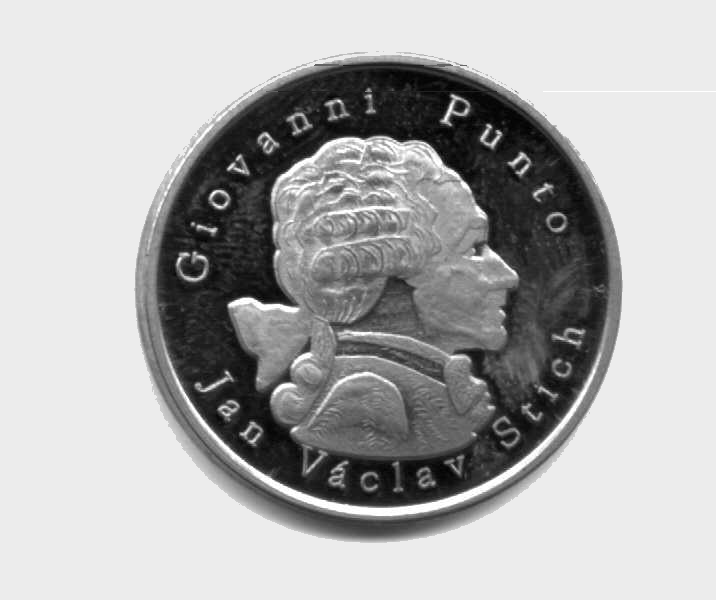 JANA VÁCLAVA STICHA - PUNTAŽEHUŠICE___________________________________________________________________________Zápis z 3. jednání schůze školské rady (dále jen ŠR) při Základní škole Jana Václava Sticha – Punta ŽehušiceDatum a místo konání: 13.12. 2021 od 13:05 hod., ZŠ J. V. Sticha – Punta Žehušice, Ke Křížku 190, 285 75 Žehušice                                                              Přítomni:ŠR - Mgr.Macháček, Mgr. Kočárníková, Mgr. Fíla, Mgr. Kinclová, p. PatejdlHosté - Mgr. Kramář (ředitel ZŠ), Mgr. Marousková (zástupkyně ředitele ZŠ)Omluveni – Bc. Šmíd (připojil se v průběhu jednání)Program:1) zahájení, přivítání, úvodní slovo předsedy ŠR2) návrh programu jednání schůze ŠR3) rozpočet ZŠ4) diskuse, ostatní	- aktuality Covid19 (testování apod.)	- elektronické žákovské knížky1) Zahájení, přivítání, úvodní slovo předsedy ŠRTřetí schůzi svolal předseda Mgr. Macháček. Přivítal přítomné členy školské rady, kterou tvoří dva delegovaní zástupci za zřizovatele, dva zástupci za pedagogy školy a dva zástupci rodičů, kteří byli zvoleni ve volbách členů ŠR. Školská rada se sešla v počtu pěti členů, je tedy usnášeníschopná. Omluveni z dnešního jednání jsou Bc. Šmíd. P. Šmíd se k jednání připojil v průběhu (ve 13:30). Hosty jsou Mgr. Kramář (ředitel školy) a Mgr. Marousková (zástupkyně ředitele).2) Návrh programu jednání ŠR1) zahájení, přivítání, úvodní slovo předsedy ŠR2) návrh programu jednání schůze ŠR3) rozpočet ZŠ4) diskuse, ostatní	4a) aktuality Covid19 (testování apod.)	4b) elektronické žákovské knížkyHlasování: pro 5           proti 0           zdrželo se 0ŠR schválila program 3. jednání.3) Rozpočet ZŠŘeditel školy, Mgr. Kramář okomentoval plnění rozpočtu školy za rok 2021 a stručně rozebral čerpání rozpočtu v rámci jednotlivých položek (kapitol). V souvislosti s pandemií Covid19 byly některé kapitoly nedočerpané a některé přečerpané. Okomentoval změny v rozpočtu na rok 2022, ty se týkají zejména nárůstu cen energií.S nárůstem cen energií došlo k navýšení měsíčních záloh na plyn na cca 80 tisíc korun, jedná se o přechodný stav v režimu DPI (po krachu poskytovatele energií spadla škola do režimu DPI – dodavatel poslední instance a je povinna si najít do 6 měsíců řádného dodavatele energií). Tento stav je přechodný a bude dořešen s účinností nové smlouvy s poskytovatelem energií od 1.1.2022. Ředitel školy se dohodl na spolupráci a řešením krizové situace se zřizovatelem ŽŠ. Zálohy na energie placené školou budou v následujícím období cca 40 tisíc korun.4) Diskuse, ostatníTestování žáků antigenními testy na Covid19 probíhá každé pondělí, netestují se žáci již očkovaní a ti, co nákazu prodělali.Žáci se budou testovat pravděpodobně do února 2022.Řešeny otázky související s průběhem lyžařského výcviku. Vzhledem k nařízením se mohou výcviku účastnit žáci očkovaní a ti, co virus prodělali. To sebou přináší řadu komplikací při zajištění výcviku.Škola se řídí vždy metodickým pokynem MŠMT a aktuální platnou legislativou.Elektronické žákovské knížky (Bakaláři)Začátkem druhého pololetí tohoto školního roku proběhne zkušební provoz, kdy bude současně papírová i elektronická „žákovská knížka“. Od příštího školního roku 2022/2023 budou žákovské knížky pouze elektronické.Učitelé budou školeni k provozu elektronických žákovských knížek v rozsahu cca 6 hodin (Dr. Pavelka-garant). Vše závisí na posílení výkonu a stability internetového připojení školy. Posílení připojení školy bude řešeno s firmou Tlapnet na začátku ledna 2022.Další:MAS Lípa pro venkov – nabídnutí daru (učební pomůcky), musí být schváleno zřizovatelem, schvalovat bude zastupitelstvo obce při prosincovém zastupitelstvu.Spolek rodičů (SRPŠ) – pan ředitel vyslovil přání být pozván a aktivně spolupracovat při následujících schůzích SRPŠ, ples plánovaný na únor 2022 byl zrušen a jedná se o náhradním jarním termínu.Jednání ŠR bylo zakončeno v 14:15 hod. Další zasedání je předběžně naplánováno na březen 2022.  Konkrétní datum a program jednání bude upřesněn a včas oznámen.Zapsala: Mgr. Eva KočárníkováV Žehušicích dne 13. 12. 2021.…………………………………….                                                                   …………………………………….       Mgr. Eva Kočárníková                                                                                        Mgr. Marek Macháček           zapisovatelka ŠR                                                                                                      předseda ŠR¨Tabulka č. 1prezenční listina zasedání ŠR ze dne 13.12.2021prezenční listina zasedání ŠR ze dne 13.12.2021prezenční listina zasedání ŠR ze dne 13.12.2021Jméno, příjmení člena ŠRzástupce, funkce v ŠRpodpisMgr. Marek Macháčekzástupce rodičů, předsedaMgr. Eva Kočárníková zástupce rodičů, zapisovatelkaTomáš Patejdlzástupce zřizovateleBc. Libor Šmídzástupce zřizovatele omluvenMgr. Tomáš Fílazástupce školyMgr. Jana Kinclovázástupce školyJméno, příjmení hostafunkcepodpisMgr. Jan Kramářředitel ZŠMgr. Irena Marousková zástupce ředitele ZŠ Jméno, příjmeníe-mail, telefonzástupce   Předseda ŠRMgr. Marek Macháčekmarek machacek@centrum.cz602 781 520rodičů   Zapisovatelka ŠRMgr. Eva Kočárníkováekocarnikova@gmail.com724 769 286rodičů   Členové ŠRTomáš Patejdltpatejdl@gmail.com775 999 282zřizovateleBc.Libor ŠmídLibor1980@seznam.cz603 294 427zřizovateleMgr. Tomáš FílaGoblin5@seznam.cz605 522 217školyMgr. Jana Kinclovákinclova.j@centrum.cz605 928 597školy